ДЛЯ РАССЫЛКИ В ВУЗЫУважаемые коллеги! Убедительная просьба переслать в отдел аспирантуры и заинтересованным лицам!Ministry of Science and Higher Education of the Russian Federation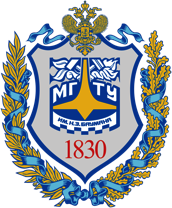 Federal State Budgetary Institution  of Higher Education Bauman Moscow State Technical University (BMSTU)(National Research University)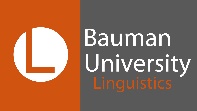                             FACULTY OF LINGUISTICSМинистерство науки и высшего образования Российской ФедерацииФедеральное государственное бюджетное образовательное учреждение высшего образования«Московский государственный технический университет имени Н.Э. Баумана(национальный исследовательский университет)»                        (МГТУ им. Н.Э. Баумана)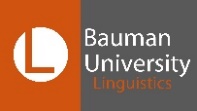                                   ФАКУЛЬТЕТ «ЛИНГВИСТИКА» Call for papersGraduate students and young researchers of engineering universitiesare invited to take part in the 4th Interacademic Conference on Science, Engineering and Вusinesshosted by the Faculty of Linguistics,Bauman Moscow State Technical University, on April 27-28, 2022The Conference venue is Bauman Moscow State Technical University; 2/18 Rubtsovskaya Naberezhnaya 105005 Moscow.  The scope of the Conference includes Electronics and Laser TechnologyFundamental Mathematics and PhysicsEngineering TechnologiesMechanical EngineeringPower EngineeringRobotics and Complex AutomationComputer Science and Information TechnologiesBiomedical TechnologiesEngineering Business and ManagementHumanitiesConference participants should register at http://graduate.bmstu.press                    before April 25, 2022Registration is free.The working languages of the conference are English and Russian (for foreign participants).Participation formats: oral presentation (10 minutes)online presentation (10 minutes)guest. Publication                                                                                                   Please log in to submit your paper online at http://graduate.bmstu.press in either English or Russian (if you are a foreign participant) before 25 April 2022. When you log in to your account, you will get access to the contacts of a Steering Committee member who will help you with any problem you might encounter with paper submission.Paper submission requirementsAuthor’s Name (in Russian and English)E-mailAuthor’s Affiliation (Russian and English)Paper Title (in Russian and English)Abstract (of 400 symbols or more each, in Russian and English)Keywords (in Russian and English)UDC https://teacode.com/online/udc/ Body of the paper (of 7000 symbols or more, in English or Russian for foreign participants)References (in Russian and English)Please feel free to contact us at support@bmstu.cloud or elena.rum@bmstu.ruConference updates will be posted on http://graduate.bmstu.pressWelcome!           Уважаемые аспиранты, соискатели и молодые ученые вузов!  Приглашаем Вас принять участие в работе 4-ой Межвузовской конференции на английском языке и русском языке (для иностранных участников) “Science, Engineering and Вusiness”,которая состоится 27-28 апреля 2022 г.Организатором конференции является факультет «Лингвистика» 
НУК ФН МГТУ им. Н.Э. Баумана. Место проведения: 105005, Москва, Рубцовская наб., 2/18, 
Учебно-лабораторный корпус (УЛК) МГТУ имени Н. Э. Баумана.       Основные направления:Electronics and Laser Technology/Электроника и лазерная техника Fundamental Mathematics and Physics/Фундаментальная математика и физикаEngineering Technologies/Инженерные технологииMechanical Engineering/МашиностроениеPower Engineering/ЭнергетикаRobotics and Complex Automation/Робототехника и комплексная автоматизацияComputer Science and Information Technologies/Информатика и ИТBiomedical Technologies/Биомедицинские технологииEngineering Business and Management/Инженерный бизнес и менеджментHumanities/Гуманитарные наукиДля участия в конференции необходимо зарегистрироваться на сайте конференции http://graduate.bmstu.press/ до 25 апреля 2022 г. Регистрационный взнос не взимается.Рабочие языки: английский и русский (для иностранных участников)Форма участия в конференции:выступление с презентацией (10 минут)online-презентация (10 минут)гость.Публикация материаловМатериалы предоставляются авторами на английском языке или русском языке (для иностранных участников) через личный кабинет на сайте конференции http://graduate.bmstu.press/до 25 апреля 2021г. В личном кабинете Вы найдёте контакты члена оргкомитета, который будет курировать Ваше участие в конференции. Требования к публикацииФамилия, имя, отчество (на русском и английском) Адрес электронной почты (e-mail) Место учебы (название ВУЗа) Название статьи (на русском и английском) Аннотация (на русском и английском: >400 п. зн. каждая) Ключевые слова (на русском и английском) УДК https://teacode.com/online/udc/ Текст статьи на английском или русском (если Вы – иностранный участник) языках (>7000 п. зн) Список литературы (на русском или английском)Если у Вас есть вопросы по регистрации или подаче материалов, пожалуйста, обращайтесь в оргкомитет конференции по электронной почте support@bmstu.cloud или elena.rum@bmstu.ruВсю дальнейшую информацию можно найти на сайте http://graduate.bmstu.press	Ждем Вас! 